Supplementary Fig. 1. Validation of the ILICI-nomogram model. (A) Validation cohort. (B) All-cohort.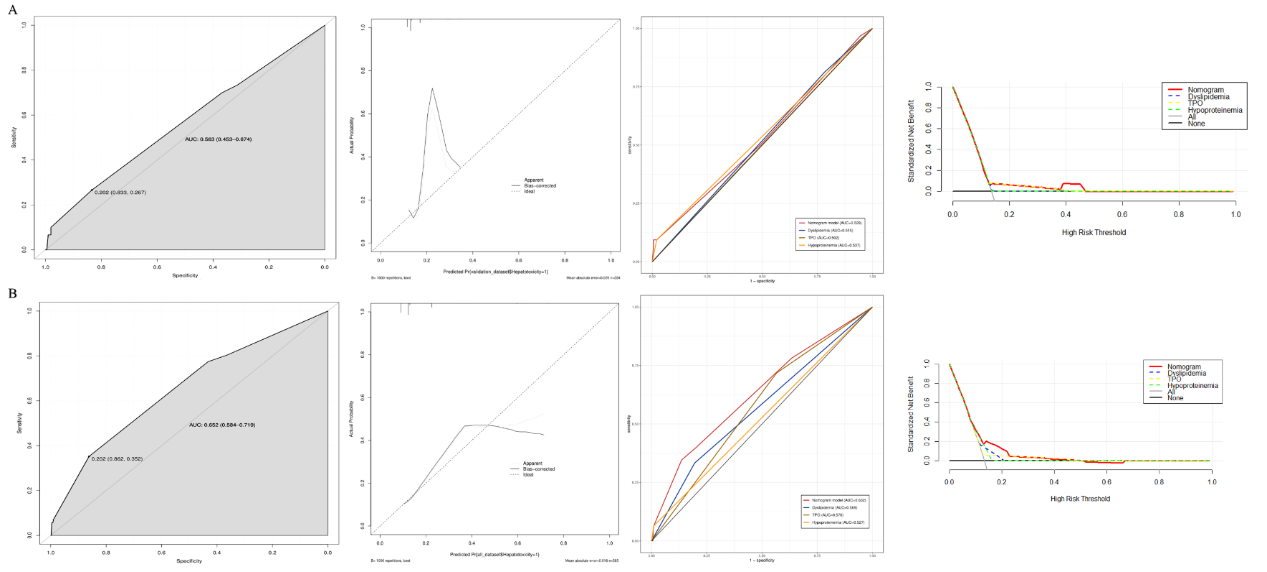 